Nr. 13 784/24.11.2021MĂSURI DE PROTECȚIE SANITARĂ ÎMPOTRIVA COVID – 19 DISPUSE LA NIVELUL UNITĂȚILOR DE ÎNVĂȚĂMÂNT DIN JUDEȚUL OLTAvând în vedere :Prevederile Legii educației naționale Nr./2011, cu modificările și completările ulterioare;Prevederile Ordinului 5338/2015/2021 pentru aprobarea măsurilor de organizare a activității în cadrul unităților/instituțiilor de învățământ în condiții de siguranță epidemiologică pentru prevenirea îmbolnăvirilor cu virusul SARS-CoV-2, modificat prin Ordinul nr. 5558/2389/2021;Prevederile Ordinului nr. 5.447 din 31 august 2020 privind aprobarea REGULAMENTULUI-CADRU din 31 august 2020 de organizare și funcționare a unităților de învățământ preuniversitar,Inspectoratul Școlar Județean Olt a implementat, pe mai multe paliere, o serie de acțiuni care au avut ca scop implementarea măsurilor de protecție sanitară impotriva COVID – 19:Palier 1. Asigurarea măsurilor de protecție sanitară în cadrul unităților de învățământÎnainte de reluarea cursurilor, Inspectoratul Școlar Județean Olt, prin intermediul inspectorilor școlari a efectuat o inspecție tematică în care s-a urmărit dacă, la nivelul unităților de învățământ preuniversitar din județul Olt au fost luate măsuri care să asigure protecția sanitară împotriva COVID – 19 pentru elevii și personalul din aceste instituții, respectiv:a) evaluarea infrastructurii și identificarea unui spațiu pentru izolarea temporară a cazurilor suspecte de îmbolnăvire cu virusul SARS-CoV- 2:1	Realizarea analizei privind capacitatea de a respecta reglementările privind siguranța epidemiologică (prevederile MS și ME);2	Existența unui plan de acțiune pentru fiecare scenariu  în vederea selectării scenariului  aplicabil la nivel de unitate în funcție de contextul propriu;3	Existența procedurii operaționale proprii privind desfășurarea orelor de curs, propriul circuit de intrare și de ieșire a elevilor, a personalului didactic, didactic auxiliar și nedidactic, precum și modul în care se va realiza  igienizarea/dezinfecția clasei/unității/instituției de învățământ;4	Existența personalului medical desemnat să acorde asistență medicală5	Existența unui spațiu pentru izolarea temporară a cazurilor suspecte de îmbolnăvire cu virusul SARS-CoV-2;6	Amenajarea spațiilor de recreere;7	Asigurarea materialelor de curățenie, igienă și dezinfecție;8	Asigurarea permanentă a unui stoc de rezervă de materiale de protecție pentru elevi și personal;9	Desemnarea prin decizie a responsabilului cu coordonarea activităților de prevenire a infecției cu SARS-CoV2;10	Existența protocolului pentru transportul elevilor;b) organizarea spațiilor pentru asigurarea distanțării fizice:1	Organizarea sălilor de clasă astfel încât să fie asigurată o distanță minimă de 1 m între oricare două persoane apropiate sau montarea unor separatoare;2	Asigurarea aerisirii claselor înainte de sosirea elevilor, în timpul pauzelor minimum 10 minute, precum și păstrarea ferestrelor deschise ori de câte ori este posibil;3	Organizarea circuitelor în interiorul școlii;4	Asigurarea purtării măștii în permanență în interior;5	Existența logisticii necesare în sălile de clase pentru implementarea componentei on-line;c) organizarea accesului în unitatea/instituția de învățământ:1	Desemnarea responsabililor cu gestionarea accesului în unitatea de învățământ;d) organizarea procesului de învățământ:1	Existența programului de pregătire pe clase/grupe/intervale orarea cu respectarea prevederilor legale;2	Organizarea activităților și supravegherea în timpul pauzelor;e) asigurarea măsurilor igienico-sanitare la nivel individual;1	Afișarea regulilor de conduită pe perioada desfășurării orelor de curs în fiecarea sală de clasă, cancelarie, holuri, etc;2	Asigurarea spălării/dezinfectării mâinilor la intrarea în școală, înainte de a intra în clasă, înainte de pauzele de masă, înainte și după utilizarea toaletei și ori de câte ori este necesar;f) asigurarea măsurilor igienico-sanitare în unitatea/instituția de învățământ;1	Existența materialelor sanitare(apă, săpun lichid, prosoape de hârtie de unică folosință)2	Afișarea materialelor de informare privind igiena corectă;3	Afișarea programului de igienizare a grupurilor sanitare;g) instruirea personalului, comunicarea permanentă de informații către elevi și părinți privind măsurile de prevenire a infecției cu SARS-CoV-2;1	Afișarea mesajelor de informare cu privire la normele igienico-sanitare și de prevenire a infectării cu SARS-CoV-2;2	Instruirea personalului pentru aplicarea planului de măsuri propriu;3	Instruiri periodice ale elevilor de către cadrele didactice în vederea respectării măsurilor de protecție și prevenire a infecției cu SARS-CoV-24	Comunicarea de instrucțiuni/informații pentru părinți în vederea identificării din timp a semnelor de îmbolnăvire și a inițierii măsurilor de prevenire a îmbolnăvirilor în colectivitate.	Toți indicatorii de mai sus sunt îndepliniți  100% de fiecare unitate de învățământ.Palier 2: Vaccinarea personalului care desfășoară activitate în unitățile de învățământ preuniversitar:	Urmare a ratei de vaccinare de aproape 75% a personalului din învățământ, unitățile de învățământ din județul Olt au putut funcționa și în situația în care acesta era elementul hotărâtor pentru stabilirea scenariilor unităților de învățământ.Evoluția funcționării unităților de învățământ în luna noiembrie 2021Număr total de unități de învățământ (PJ+AR) din județ (se includ palatul și cluburile copiilor, CSS) – 411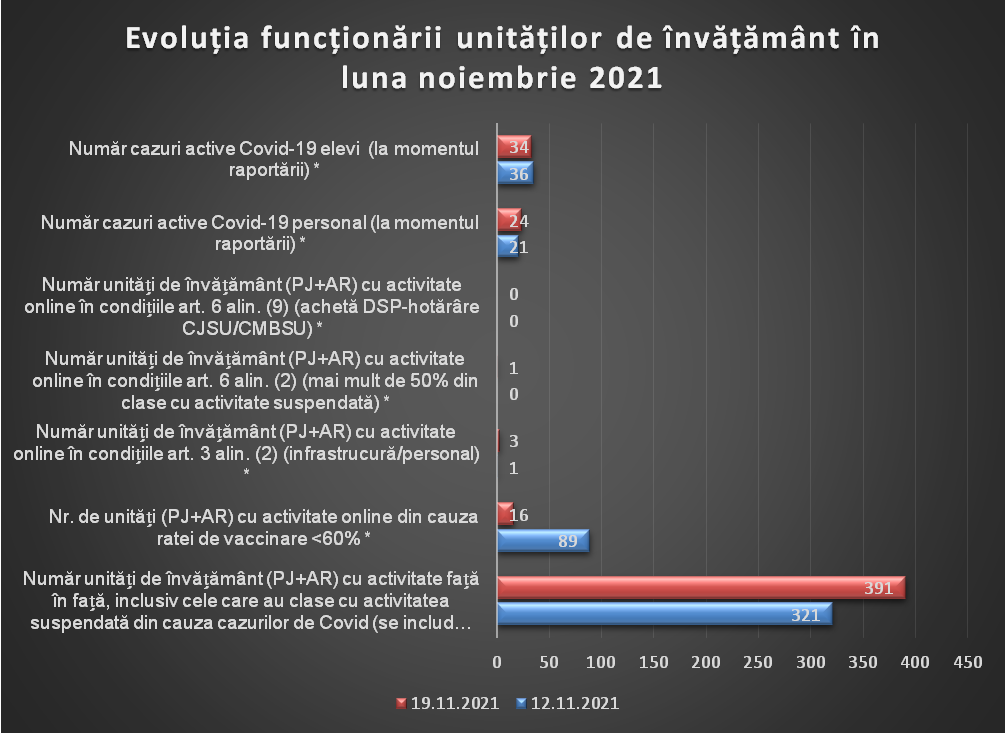 Inspector școlar general,Victor – Hariton IACOBESCUJudețul Denumirea unității de învățământ (PJ/AR)
(se includ: CSS-uri, palatul și cluburile copiilor)LocalitateaMediul (U/R)Rata de vaccinare a personalului unității (%)Număr personal vaccinat cu cel puțin o doză OTŞCOALA POSTLICEALĂ SANITARĂ "CAROL DAVILA" BALŞBALȘU100.00OTȘCOALA POSTLICEALĂ SANITARĂ "CAROL DAVILA" CARACALCARACALU88,8OTȘCOALA POSTLICEALĂ SANITARĂ "CAROL DAVILA" SLATINASLATINAU64.29OTȘCOALA POSTLICEALĂ SANITARĂ "CRISTIANA" SLATINASLATINAU100.0011OTȘCOALA GIMNAZIALĂ ALUNIȘUSPINENIR93.338OTȘCOALA GIMNAZIALĂ BALDOVINEȘTIBALDOVINEȘTIR75.009OTGRADINITA CU PROGRAM NORMAL PIETRISBALDOVINEȘTIR100.00OTCENTRUL ȘCOLAR PENTRU EDUCAȚIE INCLUZIVĂ BALȘBALȘU71,6 14OTGRADINITA CU PROGRAM NORMAL NR.11 SLATINASLATINAU1005OTGRĂDINIȚA CU PROGRAM NORMAL "ION CREANGĂ" BALȘBALȘU62.501OTGRADINITA CU PROGRAM PRELUNGIT NR.1 BALSBALȘU94.0063OTGRĂDINIȚA CU PROGRAM NORMAL NR.1 BALȘBALȘU85.002OTGRADINITA CU PROGRAM NORMAL TEISBALȘU100.005OTLICEUL TEHNOLOGIC "NICOLAE BĂLCESCU" BALȘBALȘU86.4817OTLICEUL TEHNOLOGIC NR. 1 BALȘBALȘU93.1515OTLICEUL TEORETIC "PETRE PANDREA" BALȘBALȘU93.422OTȘCOALA GIMNAZIALĂ "MIHAIL DRUMEȘ" BALȘBALȘU79.310OTȘCOALA GIMNAZIALĂ NR.1 BALȘBALȘU70.3773OTGRADINITA CU PROGRAM NORMAL NR.2 BALSBALȘU66.6671OTSCOALA PRIMARA MIINESTIBALȘU60.0023OTSCOALA PRIMARA NR.2 BALSBALȘU33.3319OTSCOALA PRIMARĂ NR.3 BALSBALȘU100.002OTȘCOALA PROFESIONALĂ SPECIALĂ BALȘBALȘU96.965OTȘCOALA GIMNAZIALĂ "MIHAI VITEAZUL" BĂBICIUBĂBICIUR64.001OTȘCOALA GIMNAZIALĂ "ION I. GRAURE" BĂLTENIBĂLTENIR76.193OTGRADINITA CU PROGRAM NORMAL BALTENIBĂLTENIR100.0032OTGRADINITA CU PROGRAM NORMAL BROSCARIBĂLTENIR100.0016OTȘCOALA GIMNAZIALĂ BĂRĂȘTI DE VEDEBĂRĂȘTI DE VEDER57.1416OTGRADINITA CU PROGRAM NORMAL BARASTII DE VEDEBĂRĂȘTI DE VEDER50.001OTGRADINITA CU PROGRAM NORMAL POPESTIBĂRĂȘTI DE VEDER0.002OTȘCOALA GIMNAZIALĂ BIRCIIBIRCIIU71.424OTGRADINITA CU PROGRAM NORMAL BIRCIIBIRCIIU60.001OTGRADINITA CU PROGRAM NORMAL CHITEASCABIRCIIU80.000OTSCOALA GIMNAZIALA "ION POPESCU NEGRENI" NEGRENIBIRCIIU61.119OTȘCOALA GIMNAZIALĂ "PAN M.VIZIRESCU" BRANEȚBIRZAR72.001OTGRADINITA CU PROGRAM NORMAL BIRZABIRZAR50.001OTSCOALA GIMNAZIALA BIRZABIRZAR1.009OTȘCOALA GIMNAZIALĂ BRASTAVĂȚUBRASTAVATUR84.00OTGRADINITA CU PROGRAM NORMAL CRUSOVUBRASTAVATUR100.001OTȘCOALA GIMNAZIALĂ "VOIEVOD BRÂNCOVEANU" BRÂNCOVENIBRANCOVENIR58.001OTGRADINITA CU PROGRAM NORMAL BRINCOVENIBRANCOVENIR50.0027OTGRADINITA CU PROGRAM NORMAL "MATEI BASARAB" OCIOGIBRANCOVENIR100.002OTGRADINITA CU PROGRAM NORMAL "DOMNITA BALASA" VALENIBRANCOVENIR50.0010OTȘCOALA GIMNAZIALĂ BREBENIBREBENIR67.001OTGRADINITA CU PROGRAM NORMAL BREBENI ROMANIBREBENIR100.002OTGRADINITA CU PROGRAM NORMAL BREBENI-SIRBIBREBENIR100.001OTSCOALA PRIMARA BREBENI-ROMANIBREBENIR100.008OTȘCOALA GIMNAZIALĂ BUCINIȘUBUCINISUR84.211OTGRADINITA CU PROGRAM NORMAL BUCINISUBUCINISUR100.001OTGRADINITA CU PROGRAM NORMAL BUCINISU MICBUCINISUR100.002OTCLUBUL SPORTIV ȘCOLAR CARACALCARACALR77.7716OTCLUBUL COPIILOR „MARIUS BUNESCU” CARACALCARACALR81.813OTLICEUL TEHNOLOGIC "CONSTANTIN FILIPESCU" CARACALCARACALU67.001OTGRADINITA CU PROGRAM NORMAL NR 1 CARACALCARACALU67.007OTSCOALA GIMNAZIALA NR.1 CARACALCARACALU58.009OTLICEUL TEHNOLOGIC "DIMITRIE PETRESCU" CARACALCARACALU65.6736OTLICEUL TEHNOLOGIC "MATEI BASARAB" CARACALCARACALU72.543OTLICEUL TEORETIC "IONIȚĂ ASAN" CARACALCARACALU71.005OTGRADINITA CU PROGRAM NORMAL NR 4 CARACALCARACALU80.0044OTGRADINITA CU PROGRAM PRELUNGIT NR 1 CARACALCARACALU92.0074OTLICEUL TEORETIC "MIHAI VITEAZUL" CARACALCARACALU91.0083OTȘCOALA GIMNAZIALĂ "GHEORGHE MAGHERU" CARACALCARACALU79.594OTGRADINITA CU PROGRAM NORMAL "DUMBRAVA MINUNATA" CARACALCARACALU100.0012OTGRADINITA CU PROGRAM PRELUNGIT NR 2 CARACALCARACALU62.5063OTSCOALA GIMNAZIALA NR.3 CARACALCARACALU61.1139OTȘCOALA GIMNAZIALĂ "NICOLAE TITULESCU" CARACALCARACALU81.004OTGRADINITA CU PROGRAM PRELUNGIT NR 3 CARACALCARACALU71.0010OTȘCOALA GIMNAZIALĂ NR.2 CARACALCARACALU88.2311OTGRADINITA CU PROGRAM NORMAL NR 3 CARACALCARACALU66.0052OTGRADINITA CU PROGRAM PRELUNGIT NR 4 CARACALCARACALU81.4825OTȘCOALA GIMNAZIALĂ CĂLUICĂLUIR60.0060OTGRADINITA CU PROGRAM NORMAL CALUICĂLUIR60.004OTȘCOALA GIMNAZIALĂ CÂRLOGANICÂRLOGANIR55.5522OTȘCOALA GIMNAZIALĂ "NICOLAE MARINEANU" CEZIENICEZIENIR89.4712OTGRADINITA CU PROGRAM NORMAL CEZIENICEZIENIR66.660OTLICEUL TEHNOLOGIC "ION POPESCU-CILIENI" CILIENICILIENIR73.0010OTGRADINITA CU PROGRAM NORMAL CILIENICILIENIR75.0017OTȘCOALA GIMNAZIALĂ "AVIATOR ALEXANDRU ȘERBANESCU" COLONEȘTICOLONEȘTIR81.252OTGRADINITA CU PROGRAM NORMAL "MARIA TUDORACHE" MARUNTEICOLONEȘTIR100.0026OTLICEUL TEHNOLOGIC "DANUBIUS" CORABIACORABIAU82.003OTLICEUL TEORETIC "ALEXANDRU IOAN CUZA" CORABIACORABIAU82.0013OTȘCOALA GIMNAZIALĂ "MIHAI EMINESCU" CORABIACORABIAU89.612OTGRADINITA CU PROGRAM NORMAL CELEIUCORABIAU100.0059OTGRADINITA CU PROGRAM NORMAL NR.2 CORABIACORABIAU100.0068OTGRADINITA CU PROGRAM NORMAL NR.4 CORABIACORABIAU100.0023OTGRADINITA CU PROGRAM PRELUNGIT NR 1 CORABIACORABIAU100.003OTȘCOALA GIMNAZIALĂ "CELEIU" CORABIACORABIAU100.003OTȘCOALA GIMNAZIALĂ "DUMITRU BUZDUN" CORABIACORABIAU100.004OTȘCOALA GIMNAZIALĂ "VIRGIL MAZILESCU" CORABIACORABIAU80.4012OTGRADINITA CU PROGRAM NORMAL "CORABIA PITICILOR" CORABIACORABIAU100.0010OTGRADINITA CU PROGRAM NORMAL NR 3 CORABIACORABIAU33.3012OTGRADINITA CU PROGRAM NORMAL "TUDOR VLADIMIRESCU" CORABIACORABIAU50.0033OTGRADINITA CU PROGRAM NORMAL VARTOPU CORABIACORABIAU50.005OTGRADINITA CU PROGRAM PRELUNGIT "FLOARE DE TEI" CORABIACORABIAU92.801OTȘCOALA GIMNAZIALĂ CORBUCORBUR69.231OTSCOALA PRIMARA BUZESTICORBUR60.001OTȘCOALA GIMNAZIALĂ ”ION CONEA” COTEANACOTEANAR45.4513OTGRADINITA CU PROGRAM NORMAL COTEANACOTEANAR100.009OTLICEUL TEHNOLOGIC CRÂMPOIACRÂMPOIAR61.003OTSCOALA PRIMARA BUTACRÂMPOIAR75.005OTGRADINITA CU PROGRAM NORMAL CRIMPOIACRÂMPOIAR100.004OTȘCOALA GIMNAZIALĂ CUNGREACUNGREAR62.5019OTȘCOALA GIMNAZIALĂ CURTIȘOARACURTIȘOARAR61.204OTGRADINITA CU PROGRAM NORMAL CURTISOARACURTIȘOARAR61.204OTGRADINITA CU PROGRAM NORMAL DOBROTINETCURTIȘOARAR61.205OTGRADINITA CU PROGRAM NORMAL PROASPETICURTIȘOARAR61.2019OTȘCOALA GIMNAZIALĂ DĂNEASADĂNEASAR85.711OTSCOALA GIMNAZIALA BERINDEIDĂNEASAR85.711OTGRADINITA CU PROGRAM NORMAL CIOFLANUDĂNEASAR100.001OTSCOALA PRIMARA PESTRADĂNEASAR50.0017OTGRADINITA CU PROGRAM NORMAL ZANOAGADĂNEASAR100.006OTȘCOALA GIMNAZIALĂ DEVESELUDEVESELUR67.002OTGRADINITA CU PROGRAM NORMAL COMANCADEVESELUR100.001OTGRADINITA CU PROGRAM PRELUNGIT DEVESELUDEVESELUR100.002OTȘCOALA GIMNAZIALĂ "DECEBAL" DOBREȚUDOBREŢUR66.0012OTGRADINITA CU PROGRAM NORMAL "NICOLAE TRUTA" HOREZUDOBREŢUR100.004OTȘCOALA GIMNAZIALĂ DOBROSLOVENIDOBROSLOVENIR66.002OTGRADINITA CU PROGRAM NORMAL DOBROSLOVENIDOBROSLOVENIR75.008OTGRADINITA CU PROGRAM NORMAL RESCARESCAR100.001OTȘCOALA GIMNAZIALĂ REȘCARESCAR60.008OTȘCOALA GIMNAZIALĂ DOBROTEASADOBROTEASAR60.002OTGRADINITA CU PROGRAM NORMAL CIMPU-MAREDOBROTEASAR100.003OTȘCOALA GIMNAZIALĂ DOBRUNDOBRUNR80.003OTGRADINITA CU PROGRAM NORMAL DOBRUNDOBRUNR100.007OTGRADINITA CU PROGRAM NORMAL ROSIENII MARIDOBRUNR100.002OTȘCOALA GIMNAZIALĂ ROȘIENII MARIDOBRUNR100.0015OTSCOALA PRIMARA ULMETDOBRUNR100.002OTGRĂDINIȚA CU PROGRAM NORMAL "DUMBRAVA MINUNATĂ" DRĂGANEȘTI OLTDRAGANESTI-OLTU100.002OTGRADINITA CU PROGRAM PRELUNGIT DRAGANESTIDRAGANESTI-OLTU88.804OTLICEUL TEHNOLOGIC DRĂGĂNEȘTI-OLTDRAGANESTI-OLTU62.003OTGRADINITA CU PROGRAM NORMAL "ELENA FARAGO" DRAGANESTI-OLTDRAGANESTI-OLTU100.007OTGRADINITA CU PROGRAM NORMAL NR.1 DRAGANEST-OLTDRAGANESTI-OLTU67.008OTȘCOALA GIMNAZIALĂ COMANI DRAGANESTI-OLTDRAGANESTI-OLTU62.0031OTLICEUL TEORETIC "TUDOR VLADIMIRESCU" DRĂGĂNEȘTI-OLTDRAGANESTI-OLTU63.383OTȘCOALA GIMNAZIALĂ DRĂGHICENIDRĂGHICENIR100.002OTGRADINITA CU PROGRAM NORMAL GROZAVESTIDRĂGHICENIR50.0013OTGRADINITA CU PROGRAM NORMAL LIICENIDRĂGHICENIR100.0045OTȘCOALA GIMNAZIALĂ FĂGEȚELUFĂGEŢELUR55.5611OTȘCOALA GIMNAZIALĂ FĂLCOIUFĂLCOIUR77.001OTGRADINITA CU PROGRAM NORMAL CIOROIUFĂLCOIUR0.002OTGRADINITA CU PROGRAM NORMAL CHILIIFĂLCOIUR50.005OTGRADINITA CU PROGRAM NORMAL FALCOIUFĂLCOIUR67.0017OTSCOALA PRIMARA CHILIIFĂLCOIUR25.000OTȘCOALA GIMNAZIALĂ FĂRCAȘELEFARCASELER87.001OTGRADINITA CU PROGRAM NORMAL FARCASELEFARCASELER75.002OTGRADINITA CU PROGRAM NORMAL FARCASU DE JOSFARCASELER67.001OTSCOALA GIMNAZIALA FARCASU DE JOSFARCASELER73.0013OTSCOALA GIMNAZIALA HOTARANIFARCASELER80.003OTȘCOALA GIMNAZIALĂ GĂNEASAGĂNEASAR77.002OTGRADINITA CU PROGRAM NORMAL DRANOVATUGĂNEASAR100.008OTSCOALA GIMNAZIALA DRANOVATUGĂNEASAR85.008OTGRADINITA CU PROGRAM NORMAL GANEASAGĂNEASAR66.000OTGRADINITA CU PROGRAM NORMAL IZVORUGĂNEASAR100.000OTȘCOALA GIMNAZIALĂ GĂVĂNEȘTIGAVANESTIR80.000OTGRADINITA CU PROGRAM NORMAL BALEASAGAVANESTIR100.000OTSCOALA PRIMARA BALEASAGAVANESTIR100.000OTGRADINITA CU PROGRAM NORMAL BROSTENIGAVANESTIR100.004OTSCOALA PRIMARA BROSTENIIN CONSERVARER1OTGRADINITA CU PROGRAM NORMAL GAVANESTIGAVANESTIR0.006OTȘCOALA GIMNAZIALĂ GÂRCOVGÂRCOVR85.001OTGRADINITA CU PROGRAM NORMAL GIRCOVGÂRCOVR100.00OTGRADINITA CU PROGRAM NORMAL URSAGÂRCOVR100.000OTȘCOALA GIMNAZIALĂ GHIMPEȚENIGHIMPETENIR75.0020OTGRADINITA CU PROGRAM NORMAL GHIMPETENIGHIMPETENIR66.663OTGRADINITA CU PROGRAM NORMAL GHIMPETENII NOIGHIMPETENIR0.002OTȘCOALA GIMNAZIALĂ GIUVĂRĂȘTIGIUVĂRĂȘTIR84.0012OTGRADINITA CU PROGRAM NORMAL GIUVARASTIGIUVĂRĂȘTIR100.002OTȘCOALA GIMNAZIALĂ GOSTAVĂȚUGOSTAVĂȚUR90.000OTGRADINITA CU PROGRAM NORMAL BREZUICAGOSTAVĂȚUR100.0015OTGRADINITA CU PROGRAM NORMAL SLAVENIGOSTAVĂȚUR100.004OTSCOALA PRIMARA SLAVENIGOSTAVĂȚUR80.0015OTȘCOALA GIMNAZIALĂ "BUNA VESTIRE" GRĂDINARIGRĂDINARIR1OTȘCOALA GIMNAZIALĂ GRĂDINARIGRĂDINARIR83.331OTȘCOALA GIMNAZIALĂ "NEDA MARINESCU" GRĂDINILEGRĂDINILER100.004OTGRADINITA CU PROGRAM NORMAL GRADINILEGRĂDINILER100.00OTȘCOALA GIMNAZIALĂ GROJDIBODUGROJDIBODUR83.3315OTGRADINITA CU PROGRAM NORMAL GROJDIBODUGROJDIBODUR66.6613OTGRADINITA CU PROGRAM NORMAL HOTARUGROJDIBODUR50.003OTȘCOALA GIMNAZIALĂ GURA PADINIIGURA PADINIIR80.0010OTGRADINITA CU PROGRAM NORMAL GURA PADINIIGURA PADINIIR66.662OTGRADINITA CU PROGRAM NORMAL SATU-NOU-GURA PADINIIGURA PADINIIR100.001OTȘCOALA GIMNAZIALĂ "ADA UMBRA" IANCAIANCAR73.0012OTGRADINITA CU PROGRAM NORMAL IANCAIANCAR75.002OTGRADINITA CU PROGRAM NORMAL POTELUIANCAR100.002OTLICEUL TEHNOLOGIC IANCU JIANUIANCU JIANUR82.5011OTGRADINITA CU PROGRAM NORMAL DOBRICENIIANCU JIANUR100.003OTȘCOALA GIMNAZIALĂ IANCU JIANUIANCU JIANUR83.332OTȘCOALA GIMNAZIALĂ ICOANAICOANAR100.0033OTSCOALA PRIMARA FLORUICOANAR100.001OTSCOALA PRIMARA URSOAIAICOANAR50.0010OTȘCOALA GIMNAZIALĂ IPOTEȘTIIPOTESTIR67.7012OTGRADINITA CU PROGRAM NORMAL IPOTESTIIPOTESTIR67.702OTȘCOALA GIMNAZIALĂ IZBICENIIZBICENIR79.001OTGRADINITA CU PROGRAM NORMAL IZBICENIIZBICENIR71.008OTLICEUL TEHNOLOGIC IZVOARELEIZVOARELER44.002OTGRADINITA CU PROGRAM NORMAL ALIMANESTIIZVOARELER44.0019OTȘCOALA GIMNAZIALĂ ALIMANESTIIZVOARELER44.005OTGRADINITA CU PROGRAM NORMAL IZVOARELEIZVOARELER44.0023OTȘCOALA GIMNAZIALĂ LELEASCALELEASCAR76.9223OTGRADINITA CU PROGRAM NORMAL LELEASCASLELEASCAR100.0023OTȘCOALA GIMNAZIALĂ LEOTEȘTILEOTESTIR76.4723OTGRADINITA CU PROGRAM NORMAL BOBICESTIBOBICESTIR100.0010OTGRADINITA CU PROGRAM NORMAL LEOTESTILEOTESTIR100.002OTȘCOALA GIMNAZIALĂ MĂRGĂRITEȘTIVOINEASAR73.6018OTGRADINITA CU PROGRAM NORMAL RACOVITAVOINEASAR100.002OTSCOALA PRIMARA VOINEASAVOINEASAR75.002OTȘCOALA GIMNAZIALĂ "GHEORGHE POPESCU" MĂRGINENI SLOBOZIASCORNICESTIR55.0010OTGRADINITA CU PROGRAM NORMAL CONSTANTINESTISCORNICESTIR100.002OTSCOALA PRIMARA JITARUSCORNICESTIU75.003OTGRADINITA CU PROGRAM NORMAL MARGINENI SLOBOZIASCORNICESTIU0.0010OTGRADINITA CU PROGRAM PRELUNGIT SCORNICESTISCORNICESTIU100.001OTȘCOALA GIMNAZIALĂ MĂRUNȚEIMĂRUNŢEIR84.003OTSCOALA GIMNAZIALA BALANESTIMĂRUNŢEIR72.000OTȘCOALA GIMNAZIALĂ MIHĂEȘTIMIHĂEȘTIR90.9014OTGRADINITA CU PROGRAM NORMAL BUSCAMIHĂEȘTIR100.0016OTSCOALA PRIMARA BUSCAMIHĂEȘTIR60.008OTGRADINITA CU PROGRAM NORMAL MIHAESTIMIHĂEȘTIR100.0010OTȘCOALA GIMNAZIALĂ MILCOVU DIN DEALMILCOVU DIN DEALR60.002OTGRADINITA CU PROGRAM NORMAL MILCOV-DEALMILCOVU DIN DEALR0.003OTGRADINITA CU PROGRAM NORMAL ULMIMILCOVU DIN DEALR100.002OTSCOALA PRIMARA ULMI/MILCOVMILCOVU DIN DEALR100.003OTȘCOALA GIMNAZIALĂ MORUNGLAVMORUNGLAVR100.000OTGRADINITA CU PROGRAM NORMAL BARASTIMORUNGLAVR66.661OTGRADINITA CU PROGRAM NORMAL MORUNESTIMORUNGLAVR100.002OTGRADINITA CU PROGRAM NORMAL MORUNGLAVMORUNGLAVR100.0012OTȘCOALA GIMNAZIALĂ MOVILENIMOVILENIR80.003OTGRADINITA CU PROGRAM NORMAL BACEAMOVILENIR100.002OTSCOALA GIMNAZIALA BACEAMOVILENIR50.002OTGRADINITA CU PROGRAM NORMAL MOVILENIMOVILENIR100.0012OTȘCOALA GIMNAZIALĂ NICOLAE TITULESCUNICOLAE TITULESCUR66.661OTȘCOALA GIMNAZIALĂ OBÎRȘIAOBÂRȘIAR65.002OTGRADINITA CU PROGRAM NORMAL OBIRSIAOBÂRȘIAR0.003OTGRADINITA CU PROGRAM NORMAL OBIRSIA NOUAOBÂRȘIAR100.008OTȘCOALA GIMNAZIALĂ OBIRȘIA NOUĂOBÂRȘIAR80.0020OTȘCOALA GIMNAZIALĂ OBOGAOBOGAR81.500OTGRADINITA CU PROGRAM NORMAL OBOGAOBOGAR100.003OTȘCOALA GIMNAZIALĂ OPORELUOPORELUR50.005OTGRADINITA CU PROGRAM NORMAL OPORELUOPORELUR50.0011OTȘCOALA GIMNAZIALĂ OPTAȘI-MĂGURAOPTASIR83.703OTȘCOALA GIMNAZIALĂ ORLEAORLEAR77.004OTGRADINITA CU PROGRAM NORMAL ORLEAORLEAR100.001OTȘCOALA GIMNAZIALĂ OSICA DE JOSOSICA DE JOSR63.006OTGRADINITA CU PROGRAM NORMAL OSICA DE JOSOSICA DE JOSR67.0012OTLICEUL TEORETIC "ION GH. ROȘCA" OSICA DE SUSOSICA DE SUSR87.873OTGRADINITA CU PROGRAM NORMAL GRECI-OSICA DE SUSOSICA DE SUSR100.007OTȘCOALA GIMNAZIALĂ GRECI-OSICA DE SUSOSICA DE SUSR0.002OTGRADINITA CU PROGRAM NORMAL OSICA DE SUSOSICA DE SUSR66.6729OTȘCOALA GIMNAZIALĂ OSICA DE SUSOSICA DE SUSR85.712OTGRADINITA CU PROGRAM NORMAL VLADULENIOSICA DE SUSR75.000OTȘCOALA GIMNAZIALĂ PERIEȚIPERIEȚIR54.002OTGRADINITA CU PROGRAM NORMAL MIERLESTII DE SUSPERIEȚIR50.0012OTGRADINITA CU PROGRAM NORMAL PERIETIPERIEȚIR50.003OTGRADINITA CU PROGRAM NORMAL PERIETII DE SUSPERIEȚIR50.0012OTȘCOALA GIMNAZIALĂ PIATRAPIATRA OLTU74.001OTGRADINITA CU PROGRAM NORMAL PIATRAPIATRA OLTU80.001OTLICEUL TEHNOLOGIC PIATRA-OLTPIATRA OLTU65.001OTGRADINITA CU PROGRAM NORMAL BISTRITAPIATRA OLTU100.0020OTȘCOALA GIMNAZIALĂ ȘOPÂRLIȚAPÂRȘCOVENIR78.574OTGRADINITA CU PROGRAM NORMAL OLARIPÂRȘCOVENIR66.6728OTSCOALA GIMNAZIALA OLARIPÂRȘCOVENIR66.671OTGRADINITA CU PROGRAM NORMAL PIRSCOVENIPÂRȘCOVENIR66.6711OTȘCOALA GIMNAZIALĂ PLEȘOIUPLEȘOIUR76.922OTGRADINITA CU PROGRAM NORMAL PLESOIUPLEȘOIUR66.002OTȘCOALA GIMNAZIALĂ POBORUPOBORUR12.5012OTSCOALA GIMNAZIALA CORNATELUPOBORUR83.3020OTSCOALA PRIMARA SEACAPOBORUR66.602OTȘCOALA GIMNAZIALĂ POGANUVERGULEASAR100.001OTGRADINITA CU PROGRAM NORMAL CUCUIETIVERGULEASAR0.0010OTGRADINITA CU PROGRAM NORMAL DUMITRESTIVERGULEASAR100.002OTGRADINITA CU PROGRAM NORMAL POGANUVERGULEASAR100.0014OTLICEUL "ȘTEFAN DIACONESCU" POTCOAVAPOTCOAVAU60.780OTGRADINITA CU PROGRAM PRELUNGIT POTCOAVAPOTCOAVAR60.001OTSCOALA PRIMARA FALCOIENIPOTCOAVAR75.001OTSCOALA GIMNAZIALA SINESTIPOTCOAVAR72.7231OTȘCOALA GIMNAZIALĂ PRISEACAPRISEACAR50.006OTGRADINITA CU PROGRAM NORMAL NR.2 PRISEACAPRISEACAR100.006OTȘCOALA GIMNAZIALĂ RADOMIREȘTIRADOMIRESTIR100.008OTGRADINITA CU PROGRAM NORMAL CALINESTIRADOMIRESTIR50.002OTGRADINITA CU PROGRAM NORMAL CRACIUNEIRADOMIRESTIR0.002OTGRĂDINIȚA CU PROGRAM NORMAL RADOMIREȘTIRADOMIRESTIR100.0012OTȘCOALA GIMNAZIALĂ REDEAREDEAR86.661OTGRADINITA CU PROGRAM NORMAL REDEAREDEAR0.000OTȘCOALA GIMNAZIALĂ ROTUNDAROTUNDAR75.003OTGRADINITA CU PROGRAM NORMAL NR.1 ROTUNDAROTUNDAR75.0013OTȘCOALA GIMNAZIALĂ RUSĂNEȘTIRUSANESTIR88.000OTGRADINITA CU PROGRAM NORMAL JIENIRUSANESTIR100.0016OTGRADINITA CU PROGRAM NORMAL RUSANESTIRUSANESTIR100.003OTSCOALA PRIMARA RUSANESTIRUSANESTIR100.0017OTȘCOALA GIMNAZIALĂ SÂMBUREȘTISAMBURESTIR90.001OTȘCOALA GIMNAZIALĂ SCĂRIȘOARASCARISOARAR70.276OTGRADINITA CU PROGRAM NORMAL PLAVICENISCARISOARAR70.276OTGRADINITA CU PROGRAM NORMAL SCARISOARASCARISOARAR70.276OTȘCOALA GIMNAZIALĂ SCHITUSCHITUR78.0018OTSCOALA PRIMARA CATANELESCHITUR0.002OTGRADINITA CU PROGRAM NORMAL GRECI-SCHITUSCHITUR100.006OTȘCOALA GIMNAZIALĂ GRECI-SCHITUSCHITUR66.000OTSCOALA PRIMARA LISASCHITUR100.000OTLICEUL TEHNOLOGIC "CONSTANTIN BRÎNCOVEANU" SCORNICEȘTISCORNICESTIU64.000OTȘCOALA GIMNAZIALĂ "NICOLAE COCULESCU" SCORNICEȘTISCORNICESTIU67.000OTȘCOALA GIMNAZIALĂ SEACASEACAR86.000OTGRADINITA CU PROGRAM NORMAL SEACASEACAR100.0034OTCLUBUL SPORTIV ȘCOLAR SLATINASLATINAU80.9528OTCOLEGIUL NAȚIONAL "ION MINULESCU" SLATINASLATINAU83.0514OTCOLEGIUL NAȚIONAL "RADU GRECEANU" SLATINASLATINAU85.713OTGRĂDINIȚA CU PROGRAM PRELUNGIT "ION CREANGĂ" SLATINASLATINAU78.0017OTGRADINITA CU PROGRAM NORMAL NR.3 SLATINASLATINAU100.00113OTGRADINITA CU PROGRAM NORMAL "SPIRU VERGULESCU" SLATINASLATINAU72.7366OTGRĂDINIȚA CU PROGRAM PRELUNGIT NR 1 SLATINASLATINAU63.0039OTGRADINITA CU PROGRAM NORMAL NR 10 SLATINASLATINAU63.003OTGRĂDINIȚA CU PROGRAM PRELUNGIT NR 2 SLATINASLATINAU60.008OTGRĂDINIȚA CU PROGRAM PRELUNGIT NR 3 SLATINASLATINAU68.4224OTGRADINITA CU PROGRAM NORMAL NR.1 SLATINASLATINAU100.00OTGRĂDINIȚA CU PROGRAM PRELUNGIT NR 4 SLATINASLATINAU91.6018OTGRADINITA CU PROGRAM NORMAL NR 4 SLATINASLATINAU75.0013OTGRADINITA CU PROGRAM NORMAL NR 5 SLATINASLATINAU80.004OTGRADINITA CU PROGRAM NORMAL NR.14 SLATINASLATINAU66.6022OTGRĂDINIȚA CU PROGRAM PRELUNGIT NR 5 SLATINASLATINAU86.003OTGRADINITA CU PROGRAM NORMAL CIREASOVSLATINAU0.004OTGRADINITA CU PROGRAM NORMAL NR 6 SLATINASLATINAU100.002OTGRADINITA CU PROGRAM NORMAL NR 9 SLATINASLATINAU100.0025OTGRADINITA CU PROGRAM NORMAL SATU-NOU / SLATINASLATINAU50.000OTGRĂDINIȚA CU PROGRAM PRELUNGIT NR 7 SLATINASLATINAU90.244OTGRĂDINIȚA CU PROGRAM PRELUNGIT NR 8 SLATINASLATINAU64.501OTGRADINITA CU PROGRAM NORMAL NR 13 SLATINASLATINAU75.001OTLICEUL CU PROGRAM SPORTIVSLATINAU83.0037OTLICEUL TEHNOLOGIC "ALEXE MARIN" SLATINASLATINAU83.7520OTLICEUL TEHNOLOGIC "P.S.AURELIAN" SLATINASLATINAU76.723OTLICEUL TEHNOLOGIC METALURGIC SLATINASLATINAU91.6061OTLICEUL TEORETIC "NICOLAE TITULESCU" SLATINASLATINAU60.0067OTPALATUL COPIILOR „ADRIAN BĂRAN” SLATINASLATINAU77.0089OTSCOALA DE ARTA SLATINASLATINA/NU ESTE CAZULU100.0088OTȘCOALA GIMNAZIALĂ "CONSTANTIN BRÂNCOVEANU" SLATINASLATINAU73.4683OTȘCOALA GIMNAZIALĂ "EUGEN IONESCU" SLATINASLATINAU80.0039OTȘCOALA GIMNAZIALĂ "GEORGE POBORAN" SLATINASLATINAU66.6011OTȘCOALA GIMNAZIALĂ "ȘTEFAN PROTOPOPESCU" SLATINASLATINAU79.1636OTȘCOALA GIMNAZIALĂ "VLAICU VODĂ" SLATINASLATINAU83.3035OTȘCOALA GIMNAZIALĂ NR.1 SLATINASLATINAU66.6634OTȘCOALA GIMNAZIALĂ NR.3 SLATINASLATINAU65.7038OTȘCOALA GIMNAZIALĂ"NICOLAE IORGA" SLATINASLATINAU89.6030OTȘCOALA POSTLICEALĂ SANITARĂ SLATINASLATINAU75.0024OTȘCOALA GIMNAZIALĂ SLĂTIOARASLATIOARAR73.0023OTGRADINITA CU PROGRAM NORMAL SLATIOARASLATIOARAR66.0026OTȘCOALA GIMNAZIALĂ SPRÂNCENATASPRANCENATAR28.0039OTGRADINITA CU PROGRAM NORMAL BIRSESTII DE SUSSPRANCENATAR80.0012OTGRADINITA CU PROGRAM NORMAL FRUNZARUSPRANCENATAR0.002OTGRADINITA CU PROGRAM NORMAL NR.1 SPRÂNCENATASPRANCENATAR80.002OTGRADINITA CU PROGRAM NORMAL NR.2 SPRÂNCENATASPRANCENATAR88.001OTSCOALA PRIMARA NR. 2 SPRÂNCENATASPRANCENATAR80.000OTSCOALA PRIMARA NR.1 SPRÂNCENATASPRANCENATAR80.001OTȘCOALA GIMNAZIALĂ STOENEȘTISTOENESTIR84.611OTGRADINITA CU PROGRAM NORMAL STOENESTISTOENESTIR100.002OTȘCOALA GIMNAZIALĂ STOICĂNEȘTISTOICANESTIR60.001OTGRADINITA CU PROGRAM NORMAL STOICANESTISTOICANESTIR100.0011OTȘCOALA GIMNAZIALĂ STREJEȘTII DE JOSSTREJESTIR94.114OTGRADINITA CU PROGRAM NORMAL STREJESTII DE JOSSTREJESTIR100.009OTGRADINITA CU PROGRAM NORMAL STREJESTII DE SUSSTREJEȘTIR50.004OTȘCOALA GIMNAZIALĂ STREJEȘTII DE SUSSTREJEȘTIR77.7716OTȘCOALA GIMNAZIALĂ STUDINASTUDINAR62.403OTGRADINITA CU PROGRAM NORMAL STUDINITASTUDINIȚAR66.601OTȘCOALA GIMNAZIALĂ "DUMITRU POPOVICI" ȘERBĂNEȘTIȘERBĂNEȘTIR72.2214OTGRADINITA CU PROGRAM NORMAL SERBANESTII DE SUSȘERBĂNEȘTIR100.0010OTȘCOALA GIMNAZIALĂ ȘOPÂRLIȚAȘOPÂRLIȚAR75.002OTȘCOALA GIMNAZIALĂ ȘTEFAN CEL MAREȘTEFAN CEL MARER100.0013OTGRADINITA CU PROGRAM NORMAL IANCA NOUAȘTEFAN CEL MARER100.002OTGRADINITA CU PROGRAM NORMAL STEFAN CEL MAREȘTEFAN CEL MARER100.006OTȘCOALA GIMNAZIALĂ TĂTULEȘTITATULESTIR87.5016OTȘCOALA GIMNAZIALĂ TESLUITESLUIR69.231OTȘCOALA GIMNAZIALĂ COMANITATESLUIR62.502OTȘCOALA GIMNAZIALĂ "LEONIDA MARINEANU" TIA MARETIA MARER67.007OTGRADINITA CU PROGRAM NORMAL DOANCATIA MARER83.009OTGRADINITA CU PROGRAM NORMAL POTLOGENITIA MARER66.005OTȘCOALA GIMNAZIALĂ TOPANATOPANAR14.2819OTGRADINITA CU PROGRAM NORMAL TOPANATOPANAR50.005OTȘCOALA GIMNAZIALĂ TRAIANTRAIANR100.002OTGRADINITA CU PROGRAM NORMAL TRAIANTRAIANR100.001OTLICEUL TEHNOLOGIC TUFENITUFENIR92.002OTȘCOALA GIMNAZIALĂ STOBORAȘTITUFENIR87.0022OTGRADINITA CU PROGRAM NORMAL TUFENITUFENIR100.004OTȘCOALA GIMNAZIALĂ URZICAURZICAR63.1523OTGRADINITA CU PROGRAM NORMAL URZICAURZICAR100.0013OTȘCOALA GIMNAZIALĂ VALEA MAREVALEA MARER78.002OTGRADINITA CU PROGRAM NORMAL RECEAVALEA MARER67.009OTGRADINITA CU PROGRAM NORMAL TURIAVALEA MARER67.004OTȘCOALA GIMNAZIALĂ VĂDASTRAVĂDASTRAR38.0014OTȘCOALA GIMNAZIALĂ VĂDĂSTRIȚAVĂDĂSTRIȚAR60.711OTGRADINITA CU PROGRAM NORMAL SAT-NOUVĂDĂSTRIȚAR100.001OTGRADINITA CU PROGRAM NORMAL VADASTRITAVĂDĂSTRIȚAR75.005OTLICEUL TEHNOLOGIC VĂLENIVĂLENIR81.4817OTGRADINITA CU PROGRAM NORMAL VALENIVĂLENIR50.001OTGRADINITA CU PROGRAM NORMAL VALENI-OLARIVĂLENIR100.003OTȘCOALA GIMNAZIALĂ VÂLCELEVALCELER89.0022OTGRADINITA CU PROGRAM NORMAL BARCANESTIVALCELER0.002OTSCOALA PRIMARA BARCANESTIVALCELER80.002OTGRADINITA CU PROGRAM NORMAL VÂLCELEVALCELER100.008OTȘCOALA GIMNAZIALĂ VIȘINAVISINAR90.000OTGRADINITA CU PROGRAM NORMAL VISINAVISINAR100.004OTȘCOALA GIMNAZIALĂ VIȘINA NOUĂVISINA NOUAR62.501OTGRADINITA CU PROGRAM NORMAL VISINA NOUAVISINA NOUAR100.0018OTȘCOALA GIMNAZIALĂ "FLORIAN DIȚULEASA" VITĂNEȘTISARBII MAGURAR78.574OTSCOALA PRIMARA BRANISTESARBII MAGURAR80.005OTLICEUL TEHNOLOGIC VITOMIREȘTIVITOMIREȘTIR62.502OTGRADINITA CU PROGRAM NORMAL DEJESTIVITOMIREȘTIR0.0011OTȘCOALA GIMNAZIALĂ VLĂDILAVLĂDILAR78.574OTGRADINITA CU PROGRAM NORMAL VLADILA CENTRUVLĂDILAR100.0025OTȘCOALA GIMNAZIALĂ VULPENIVULPENIR71.420OTGRADINITA CU PROGRAM NORMAL GROPSANIVULPENIR50.0011OTGRADINITA CU PROGRAM NORMAL VULPENIVULPENIR100.003OTȘCOALA GIMNAZIALĂ VULTUREȘTIVULTURESTIR87.5010OTSCOALA PRIMARA DIENCIVULTURESTIR66.601OTGRĂDINIȚA CU PROGRAM NORMAL VLANGARESTIVULTURESTIR100.001Procent de vaccinare personalului/județProcent de vaccinare personalului/județProcent de vaccinare personalului/județProcent de vaccinare personalului/județ74,594425Indicatori12.11.202119.11.2021Număr unități de învățământ (PJ+AR) cu activitate față în față, inclusiv cele care au clase cu activitatea suspendată din cauza cazurilor de Covid (se includ Palatele, cluburi ale copiilor, CSS) *321391Nr. de unități (PJ+AR) cu activitate online din cauza ratei de vaccinare <60% *8916Număr unități de învățământ (PJ+AR) cu activitate online în condițiile art. 3 alin. (2) (infrastrucură/personal) *13Număr unități de învățământ (PJ+AR) cu activitate online în condițiile art. 6 alin. (2) (mai mult de 50% din clase cu activitate suspendată) *01Număr unități de învățământ (PJ+AR) cu activitate online în condițiile art. 6 alin. (9) (achetă DSP-hotărâre CJSU/CMBSU) *00Număr cazuri active Covid-19 personal (la momentul raportării) *2124Număr cazuri active Covid-19 elevi  (la momentul raportării) *3634